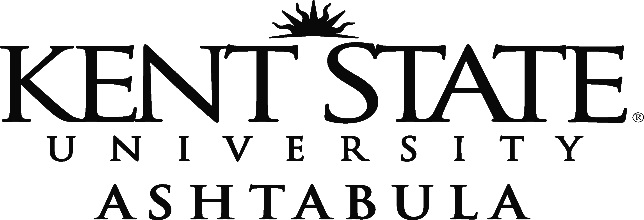 Academic ServicesEXAM COVER SHEET  STUDENT NAME   Date and time that test must be taken on:   						Scantron color__________________